	Женева, Уважаемая госпожа,
уважаемый господин,Согласившись с просьбой Председателя 11-й Исследовательской комиссии (г-на Вэй Фена), одобренной на собрании 11-й Исследовательской комиссии (Женева, 9–16 июля 2014 г.), имею честь пригласить вас принять участие в собраниях Рабочей группы 2/11 (Организация сетей с программируемыми параметрами (SDN) и управление ресурсами) и Рабочей группы 3/11 (Формирование сетей приложений и услуг, включая IoT и M2M), которые состоятся в штаб-квартире МСЭ в Женеве во второй половине дня в пятницу, 21 ноября 2014 года, начало в 14 час. 30 мин. До этих собраний будут проведены собрания Групп Докладчиков ИК11 по Вопросам 1, 2, 3, 4, 5, 6, 8, 11, 14 и 15, см. http://www.itu.int/net/ITU-T/lists/rgm.aspx?Group=11.В тот же период в том же месте проведения будут также организованы следующие собрания: –	собрания Рабочих групп 1/13 и 3/13 МСЭ-T (21 ноября 2014 г.) и Группы Докладчика ИК13, 10–21 ноября 2014 года, см. дополнительную информацию в Коллективном письме 6/13 БСЭ.–	собрание Группы по совместной координационной деятельности в области организации сетей с программируемыми параметрами (JCA-SDN), 13 ноября 2014 года, см. дополнительную информацию в объявлении о собрании на веб-странице JCA-SDN.–	собрание Группы по совместной координационной деятельности в области интернета вещей (JCA-IoT), 19 ноября 2014 года, см. дополнительную информацию в объявлении о собрании на веб-странице JCA-IoT.–	мероприятие глобальной инициативы по стандартизации интернета вещей (IoT-GSI), 12−18 ноября 2014 года, дополнительная информация вскоре будет доступна в Циркуляре 112 БСЭ.–	семинар по борьбе с контрафактными и низкокачественными устройствами ИКТ, 17−18 ноября 2014 года, дополнительная информация имеется в Циркуляре 103 БСЭ.Регистрация участников начнется в 08 час. 30 мин. при входе в здание "Монбрийан". Подробная информация о залах заседаний будет представлена на экранах, расположенных при входах в здания штаб-квартиры МСЭ. Дополнительная информация о собрании содержится в Приложении А.Проект повестки дня собрания, подготовленный председателями РГ 2/11 и РГ 3/11, приводится в Приложении В. Аналогичным образом проект графика распределения времени приводится в Приложении С.Желаю вам плодотворного и приятного собрания.С уважением,Малколм Джонсон
Директор Бюро
стандартизации электросвязиПриложения: 3ПРИЛОЖЕНИЕ AПредставление вкладовПРЕДЕЛЬНЫЙ СРОК ДЛЯ ВКЛАДОВ: Предельный срок для вкладов составляет 12 (двенадцать) календарных дней до начала собрания. Такие вклады будут опубликованы на веб-сайте 11-й Исследовательской комиссии, и, следовательно, они должны поступить в БСЭ не позднее 8 ноября 2014 года. Вклады, полученные не позднее чем за два месяца до начала работы собрания, если потребуется, могут быть переведены.НЕПОСРЕДСТВЕННОЕ РАЗМЕЩЕНИЕ/ПРЕДСТАВЛЕНИЕ ДОКУМЕНТОВ: В настоящее время в онлайновом режиме доступна система непосредственного размещения вкладов. Эта система позволяет Членам МСЭ-Т резервировать номера вкладов и напрямую закачивать/пересматривать вклады на веб-сервере МСЭ-Т. С дополнительной информацией и руководящими указаниями, касающимися новой системы непосредственного размещения, можно ознакомиться по следующему адресу: http://itu.int/net/ITU-T/ddp/.ШАБЛОНЫ: Просим вас при подготовке документов для собраний использовать представленный набор шаблонов. Доступ к таким шаблонам предоставляется на веб-странице каждой исследовательской комиссии МСЭ-Т в разделе "Ресурсы делегатов" (http://itu.int/ITU-T/studygroups/templates). На титульном листе всех документов следует указывать фамилию, номера факса и телефона, а также адрес электронной почты лица, к которому следует обращаться по вопросам, связанным с вкладом.Методы и средства работыСОБРАНИЯ НА БЕЗБУМАЖНОЙ ОСНОВЕ: Работа собрания будет проходить на безбумажной основе.Во всех конференц-залах МСЭ и в здании МЦКЖ (Международного центра конференций в Женеве) имеются средства БЕСПРОВОДНОЙ ЛВС, которыми могут воспользоваться делегаты. Подробная информация представлена на веб-сайте МСЭ-Т (http://itu.int/ITU-T/edh/faqs-support.html).На нижнем (ground) этаже здания "Монбрийан" имеются ЯЧЕЙКИ С ЭЛЕКТРОННЫМ ЗАМКОМ. Открыть и закрыть ячейку вы можете, используя свой электронный пропуск в МСЭ с функцией RFID. Ячейка с электронным замком доступна вам только на период работы собрания, на котором вы присутствуете, и поэтому вы должны освободить ее до 23 час. 59 мин. последнего дня работы собрания.ПОРТАТИВНЫЕ КОМПЬЮТЕРЫ ДЛЯ ВРЕМЕННОГО ПОЛЬЗОВАНИЯ: Для участников, не имеющих собственных портативных компьютеров, Служба помощи МСЭ (servicedesk@itu.int) подготовила ограниченное количество портативных компьютеров, которые будут предоставляться по принципу "первым пришел – первым обслужен".ПРИНТЕРЫ: Делегаты, желающие распечатать документы, могут воспользоваться принтерами, которые находятся в киберкафе на втором цокольном этаже здания "Башня" и на нижнем (ground) этаже здания "Монбрийан", а также около основных залов для заседаний.ЭЛЕКТРОННАЯ ПЕЧАТЬ: В дополнение к "традиционному" методу печати с формированием очередей печати, требующего установки драйверов на компьютер или устройство пользователя, теперь возможна печать через электронную почту ("электронная печать"). Это – простая процедура, которая заключается в прикреплении документов, которые необходимо распечатать, к электронному письму и отправки его на адрес электронной почты выбранного принтера (в формате printname@eprint.itu.int). Установка драйверов не требуется. Подробную информацию см. по адресу: http://itu.int/ITU-T/go/e-print.РегистрацияРЕГИСТРАЦИЯ: С тем чтобы БСЭ могло предпринять необходимые действия, просим направить письмом, по факсу (+41 22 730 5853) или по электронной почте (tsbreg@itu.int) не позднее 21 октября 2014 года, список лиц, которые будут представлять вашу администрацию, Члена Сектора, Ассоциированного члена, академическую организацию, региональную и/или международную организацию либо другое объединение. Просим администрации также указывать фамилию главы делегации (и заместителя главы делегации, в надлежащих случаях).Просим принять к сведению, что предварительная регистрация участников собраний МСЭ-Т проводится в онлайновой форме на веб-сайте МСЭ-Т (http://itu.int/ITU-T/studygroups/com11).ОСНОВНЫЕ ПРЕДЕЛЬНЫЕ СРОКИ (до начала собрания)Посещение Женевы: гостиницы и визыПросим принять к сведению, что новый веб-сайт, содержащий информацию для прибывающих, доступен теперь по адресу: http://itu.int/en/delegates-corner/.ГОСТИНИЦЫ: Для вашего удобства прилагается форма для бронирования номеров в гостиницах (форма 1). Список гостиниц содержится по адресу: http://itu.int/travel/.ВИЗЫ: Хотели бы напомнить вам о том, что для въезда в Швейцарию и пребывания в ней в течение любого срока гражданам некоторых стран необходимо получить визу. Визу следует запрашивать не менее чем за четыре (4) недели до даты начала собрания и получать в учреждении (посольстве или консульстве), представляющем Швейцарию в вашей стране, или, если в вашей стране такое учреждение отсутствует, в ближайшем к стране выезда. В случае возникновения трудностей Союз на основании официального запроса представляемых вами администрации или объединения может обратиться в компетентные органы Швейцарии, с тем чтобы содействовать в получении визы, но только в течение указанного четырехнедельного периода. В любом таком запросе должны быть указаны фамилия и должность, дата рождения, номер паспорта, дата выдачи и срок действия паспорта лица (лиц), для которого(ых) запрашивается(ются) виза(ы). К запросу следует приложить копию сообщения с подтверждением регистрации, утвержденной для данного собрания МСЭ-Т, и направить в БСЭ с пометкой "запрос о содействии в получении визы" ("visa request") по факсу (+41 22 730 5853) либо по электронной почте (tsbreg@itu.int).FORM 1 − HOTELS
(to TSB Collective letter 7/11)TELECOMMUNICATION STANDARDIZATION SECTORSG/WP meeting  ____________________  from  ___________  to  ___________  in GenevaConfirmation of the reservation made on (date)  ___________________________________with (hotel)   ________________________________________________________________at the ITU preferential tariff____________ single/double room(s)arriving on (date)  ___________  at (time)  ___________  departing on (date)  ___________GENEVA TRANSPORT CARD: Hotels and residences in the canton of Geneva now provide a free "Geneva Transport Card" valid for the duration of the stay. This card will give you free access to Geneva public transport, including buses, trams, boats and trains as far as Versoix and the airport. Family name: _______________________________________________________________First name: _________________________________________________________________Address: 	 ______________________________	Tel:	 ______________________________________________________________	Fax:	 ______________________________________________________________	E_mail:	 ________________________Credit card to guarantee this reservation:  AX/VISA/DINERS/EC  (or other) ______________No.: __________________________________	valid until: ______________________Date: _________________________________	Signature: ______________________ANNEX BDraft Agenda − Working Parties 2 and 3/11, Geneva, 21 November 2014WP2/11, 21 November 2014, GenevaWP3/11, 21 November 2014, GenevaANNEX СDraft meeting plan, including interim Rapporteurs meetings and other relevant meetings 
(10–21 November 2014, Geneva)Session 1: 0930 – 1045;		Session 2: 1115-1230; 		Session 3: 1430-1545; 		Session 4: 1615-1730; 		Session 5: 1800-1915______________Бюро стандартизации 
электросвязи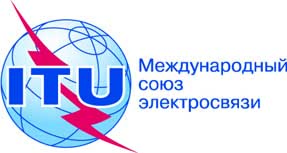 Осн.:

Тел.:
Факс:
Эл. почта:Коллективное письмо 7/11 БСЭ

+41 22 730 5858
+41 22 730 5853
tsbsg11@itu.int–	Администрациям Государств – Членов Союза−	Членам Сектора МСЭ-Т−	Ассоциированным членам МСЭ-Т, принимающим участие в работе 11-й Исследовательской комиссии−	Академическим организациям − Членам МСЭ-ТПредмет:Собрания Рабочих групп 2 и 3/11, Женева, 21 ноября 2014 годаСобрания Рабочих групп 2 и 3/11, Женева, 21 ноября 2014 годаДва месяца21 сентября 2014 г.−	представление вкладов, для которых запрашивается письменный переводЧетыре недели24 октября 2014 г.−	запросы о получении визыОдин месяц21 октября 2014 г.−	предварительная регистрация12 календарных дней8 ноября 2014 г.−	окончательный предельный срок для представления вкладовThis confirmation form should be sent directly to the hotel of your choice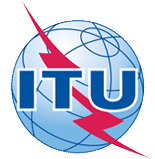 INTERNATIONAL TELECOMMUNICATION UNIONTo consider CONSENT (AAP) of the following candidate draft Recommendation:  −	Q.SBNGTo discuss the progress of work on the draft Recommendations under study in Qs 4, 5, 6/11.Kaoru Kenyoshi
kaoru.kenyoshi@emea.nec.comTing (Tina) Zou (Tsou)
tena@huawei.comTo consider APPROVAL of the draft Technical Report on "Counterfeited and Substandard ICT Equipment"Shin-Gak Kang
sgkang@etri.re.kr Isaac Boateng
isaac.boateng@nca.org.ghMonday 10Monday 10Monday 10Monday 10Tuesday 11Tuesday 11Tuesday 11Tuesday 11Wednesday 12Wednesday 12Wednesday 12Wednesday 12Wednesday 12Thursday 13Thursday 13Thursday 13Thursday 13Friday 14Friday 14Friday 14Friday 14Sessions123412341234112341234Q1/11XX XQ2/11XXXQ3/11XQ4/114Q6/114Q14/11XXXIoT-GSI TSR & WORK PLAN233JCA-SDNXXMonday 17Monday 17Monday 17Monday 17Tuesday 18Tuesday 18Tuesday 18Tuesday 18Wednesday 19Wednesday 19Wednesday 19Wednesday 19Wednesday 19Thursday 20Thursday 20Thursday 20Thursday 20Friday 21Friday 21Friday 21Friday 21Sessions123412341234112341234WP2/11 and 3/1111Q3/11XQ4/11XX66XXXXXXXQ5/11XXQ6/11XXXQ8/11XXXXXXXXXXXQ9/11XXXQ11/11XXQ14/11XQ15/11XXIoT-GSI TSR2JCA-IoTXXWorkshop on  Counterfeit 5555551Working Parties 2 and 3/11 meetings will be held sequentially2IoT-GSI Technical and Strategic Review (TSR), all Questions interested in IoT will join this session3IoT-GSI Work Plan Session, all Questions interested in IoT will join this session4Joint session Q4, 6/11 and Q2, 14/13 (on SDN)5Workshop on "Combating counterfeit and substandard ICT devices" http://www.itu.int/en/ITU-T/C-I/Pages/WSHP_counterfeit.aspx 6Joint session Q4/11 and Q6/13 (on Y.VNC/Q.CSO)WPs:Working PartiesX: Represents a meeting session